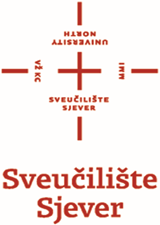                                                                        Sveučilište Sjever	                                                          Odjel za znanost, umjetnički rad i međunarodnu suradnju                                                                       n/p Erasmus koordinatora                                                                       Jurja Križanića 31b                                                                       42000 VaraždinPredmet: Privola za objavu/slanje osobnih podataka Sukladno člancima 13. i 14. Opće uredbe o zaštiti podataka (EU) 2016/679 Europskog parlamenta i Vijeća od 27. travnja 2016. o zaštiti pojedinaca u vezi s obradom osobnih podataka i o slobodnom kretanju takvih podataka te o stavljanju izvan snage Direktive 95/46/EZ (Opća uredba o zaštiti podataka), ja,_________________________ ovim putem potvrđujem da sam suglasan/na da se moji podaci vezani uz prijavu na Natječaja za mobilnost studenata u svrhu studija i stručne prakse tijekom akademskih godina 2023./2024. i 2024./2025. u okviru projekta Erasmus+ KA131 mogu koristiti za obradu prijave, dijeliti s  Erasmus koordinatorom i Povjerenstvom za rangiranje s moje matične sastavnice za potrebe rangiranja prijave kao i objaviti uz Odluku i popis odobrenih mobilnosti po sastavnicama te koristiti za potrebe organizacije mobilnosti.Vlastoručni potpis:Datum: 					